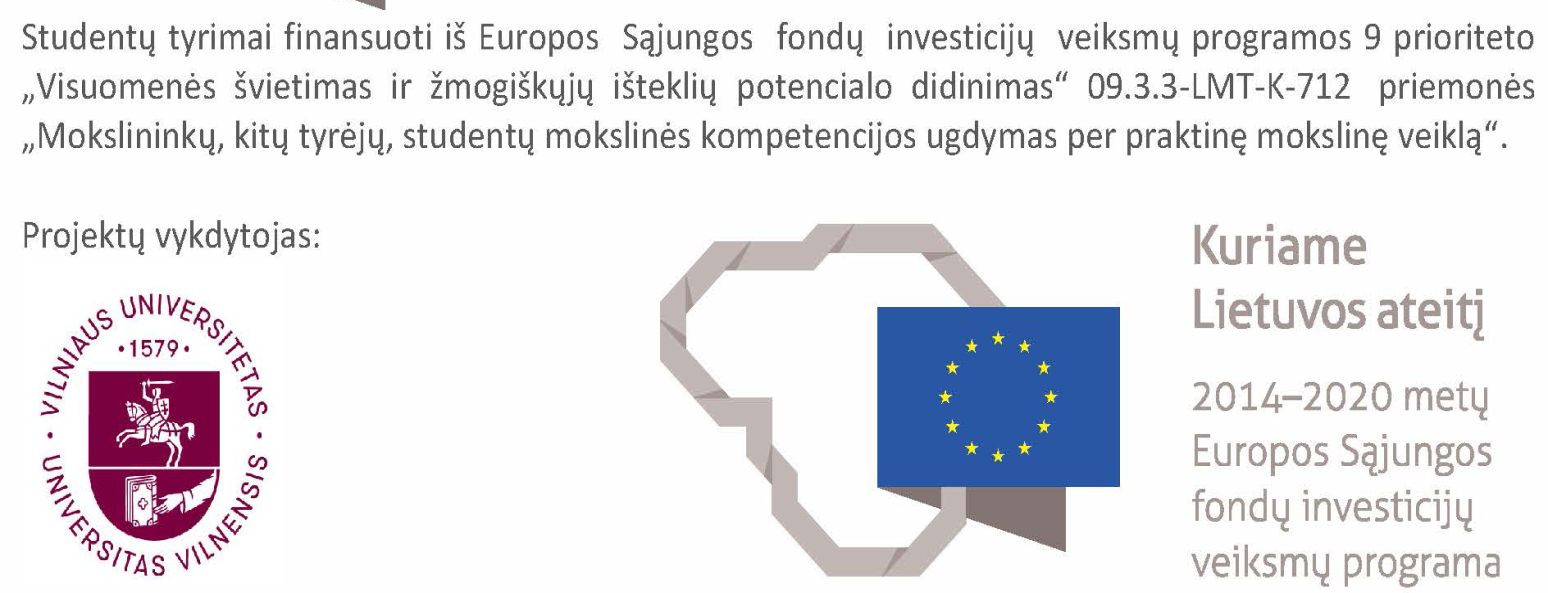 Mokslinis seminaras:„2019 m. studentų vasaros praktikos VU Gyvybės mokslų centre moksliniai tyrimai”2019 m. rugpjūčio 30 d.Vilniaus universiteto Gyvybės mokslų centre, Saulėtekio al. 7, Vilnius, R 101 auditorijaPROGRAMA10.00–10.05 GMC direktorius GINTARAS VALINČIUS. Įžanginis žodis.10.06–10.13 RIMVYDĖ ČEPAITĖBakteriocinų genų raiškos tyrimai Paenibacillus sp. kamienuose, išskirtuose iš požeminio urvo (projektas Nr. 09.3.3-LMT-K-712-15-0061, vadovė dr. Nomeda Kuisienė).10.14–10.21 EMILIJA PETRAUSKAITĖBakteriofagų, infekuojančių Pantoeagenties bakterijas, charakterizavimas(projektas Nr. 09.3.3-LMT-K-712-15-0274, vadovas dr. Eugenijus Šimoliūnas).10.22–10.29 GYTIS DRUTEIKABifunkcinio biokatalizatoriaus, sujungto skirtingais peptidiniais jungtukais, aktyvumo ir       stabilumo tyrimai(projektas Nr. 09.3.3-LMT-K-712-15-0028, vadovė dr. Renata Gudiukaitė).10.30–10.37 SILVIJA SUDEIKYTĖNaujų Fusarium genties mikroskopinių grybų biokontrolės priemonių paieška (projektas Nr. 09.3.3-LMT-K-712-15-0031, vadovė dr. Eglė Lastauskienė).10.38–10.45 AGNĖ SAVICKAITĖ Naujų esterinį ryšį hidrolizuojančių biokatalizatorių producentų paieška(projektas Nr. 09.3.3-LMT-K-712-15-0048, vadovė Alisa Gricajeva).10.46–10.53 RŪTA MALECKAITĖHistonų metilinimą reguliuojančių genų raiškos analizė agresyvios eigos prostatos vėžio atveju(projektas Nr. 09.3.3-LMT-K-712-15-0256, vadovė dr. Kristina Daniūnaitė).10.54–11.00 PERTRAUKA11.01–11.08 GINTARĖ JANULEVIČIŪTĖSplaisingo veiksnių raiškos reguliavimas naudojant CRISPR/Cas9 metodą žmogaus ląstelių linijose(projektas Nr. 09.3.3-LMT-K-712-15-0146, vadovas dr. Arvydas Kanopka).11.09–11.16 MATAS JAKUBĖLISI-D tipo CRISPR-Cas sistemos efektorinio komplekso tyrimai(projektas Nr. 09.3.3-LMT-K-712-15-0264, vadovas prof. Virginijus Šikšnys).11.17–11.24 MANTAS BALIUKYNASCO2 fiksuojančio fermento, β-karboanhidrazės, raiškos  tyrimai heterologinėje Pichiapastoris raiškos sistemoje(projektas Nr. 09.3.3-LMT-K-712-15-0041, vadovė dr. Inga Matijošytė).11.25–11.32 KRISTINA GLUŠČIUKAITĖŽmogaus karboanhidrazės XIII (CA XIII) nespecifinio jungimosi su sulfonamidiniais slopikliais tyrimai(projektas Nr. 09.3.3-LMT-K-712-15-0063, vadovė dr. Vaida Juozapaitienė).11.33–11.40 RASA INSODAITĖNBD2 bakteriofago uodegėlės vamzdelio savitvarkių struktūrų polimerizacijos tyrimai(projektas Nr. 09.3.3-LMT-K-712-15-0080, vadovė dr. Rasa Petraitytė-Burneikienė).11.40–11.47 LUKAS KRASAUSKAS                             Rekombinantinio Tau baltymo gamyba naudojant His-SUMO žymenį ir ULP1 proteazę(projektas Nr. 09.3.3-LMT-K-712-15-0081, vadovas dr. Vytautas Smirnovas).11.48–11.55 DENIS BARONAS                             Di-meta-pakeistų benzensulfonamidų sąveikos su žmogaus karboanhidrazėmis tyrimai(projektas Nr. 09.3.3-LMT-K-712-15-0106, vadovas dr. Daumantas Matulis).11.56–12.03 UGNĖ GAIŽAUSKAITĖ                             Streptococcus thermophilus CRISPR-Cas sistemų adaptacijos tyrimai in vivo(projektas Nr. 09.3.3-LMT-K-712-15-0140, vadovas dr. Giedrius Sasnauskas).12.04–12.11 DŽIUGAS SABONIS                             Naujos bakterijų priešvirusinės apsaugos sistemos baltymų kristalizacija(projektas Nr. 09.3.3-LMT-K-712-15-0145, vadovė dr. Giedrė Tamulaitienė).12.12–12.19 REDA POCEVIČIŪTĖ                             Archėjinio Argonaute baltymo homologų klonavimas ir biocheminis charakterizavimas(projektas Nr. 09.3.3-LMT-K-712-15-0186 vadovas dr. Mindaugas Zaremba).12.20–12.27 VYTAUTAS RUDOKAS                             Rekombinantinio vištos kiaušinio alergeno sintezė ir imunocheminė analizė(projektas Nr. 09.3.3-LMT-K-712-15-0201, vadovė dr. Indrė Kučinskaitė-Kodzė).12.28–12.35 VALENTAS BRASAS                             Autonomiškai replikuojančių Chlamydomonas reinhardtii plazmidžių sistemos kūrimas(projektas Nr. 09.3.3-LMT-K-712-15-0209, vadovas dr. Paulius Lukas Tamošiūnas).12.36–12.43 EGLĖ KUPČINSKAITĖ                             Anti-CRISPR baltymų tyrimas(projektas Nr. 09.3.3-LMT-K-712-15-0213, vadovas dr. Tomas Šinkūnas).12.44–12.51 DANAS KLIMAVIČIUS                             Vibrio cholerae baltymo VC1899 aktyvumo tyrimas(projektas Nr. 09.3.3-LMT-K-712-15-0259, vadovas dr. Gintautas Tamulaitis).12.52–12.59 ROBERTA STATKEVIČIŪTĖ                             Fermentinė tirpių indigoidinių junginių sintezė                                           (projektas Nr. 09.3.3-LMT-K-712-15-0023, vadovas Mikas Sadauskas).13.01–13.07 SIMONAS NORVAIŠIS                             7-Ciano-7-deazaguaniną skaidančių bakterijų paieška ir tyrimas                                           (projektas Nr. 09.3.3-LMT-K-712-15-0188, vadovė dr. Jonita Stankevičiūtė).13.08–13.12 BAIGIAMASIS ŽODIS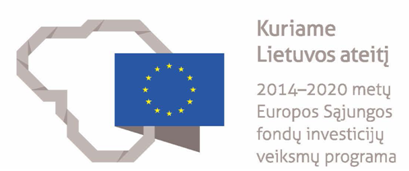 